Проект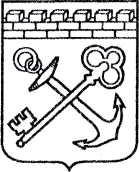 АДМИНИСТРАЦИЯ ЛЕНИНГРАДСКОЙ ОБЛАСТИКОМИТЕТ ПО КУЛЬТУРЕ ЛЕНИНГРАДСКОЙ ОБЛАСТИПРИКАЗ«___»____________2016 г.                                                                  №_______________г. Санкт-ПетербургО включении выявленных объектов археологического наследия                                        в перечень выявленных объектов культурного наследия,                              расположенных на территории Ленинградской области                                                      и утверждении их границВ соответствии  со  ст.  ст. 3.1, 9.2, 16.1, 45.1 Федерального закона от 25 июня 2002 года № 73-ФЗ «Об объектах культурного наследия (памятниках истории и культуры) народов Российской Федерации» на основании сведений о выявленных объектах археологического наследия, поступивших от ст.н.с. ФГБУН Институт истории материальной культуры Российской Академии наук Васильева Ст.А. (открытый лист № 157 от 13.04.2015 г.),п р и к а з ы в а ю:Включить в перечень выявленных объектов культурного наследия объекты археологического наследия: «Рождествено-3. Поселение XVIII-XIX вв.», «Орлова Роща-1. Курганный могильник». Утвердить границы территории выявленных объектов археологического наследия согласно приложениям 1, 2 к настоящему приказу (в соответствии с приказом Министерства культуры Российской Федерации от 01 сентября 2015 года № 2328 данные сведения не подлежат опубликованию). Установить особый режим использования земельных участков, в границах которых располагаются объекты археологического наследия, согласно приложению 3 к настоящему приказу.Принять меры по государственной охране выявленных объектов археологического наследия, указанных в п. 1 настоящего приказа, до принятия решения о включении их в единый государственный реестр объектов культурного наследия (памятников истории и культуры) народов Российской Федерации.Направить  уведомления собственникам (пользователям) земельных участков, расположенным в границах территории выявленных объектов археологического наследия, в органы местного самоуправления муниципальных образований, на территории которых обнаружены данные объекты, в орган кадастрового учета, в срок и в порядке, установленные действующим законодательством.Настоящий приказ вступает в силу со дня его официального опубликования.Ответственным за исполнение пп. 4, 5 настоящего приказа назначить главного специалиста отдела по осуществлению полномочий Ленинградской области в сфере объектов культурного наследия департамента государственной охраны, сохранения и использования объектов культурного наследия комитета по культуре Ленинградской области Ефимову И.Е.Контроль за исполнением настоящего приказа возложить на начальника департамента государственной охраны, сохранения и использования объектов культурного наследия комитета по культуре Ленинградской области                  Ермакова А.М.        Председатель комитета                                                                            Е.В. Чайковский